ANEXOSPLANOS DE UBICACIÓN GEOGRAFICA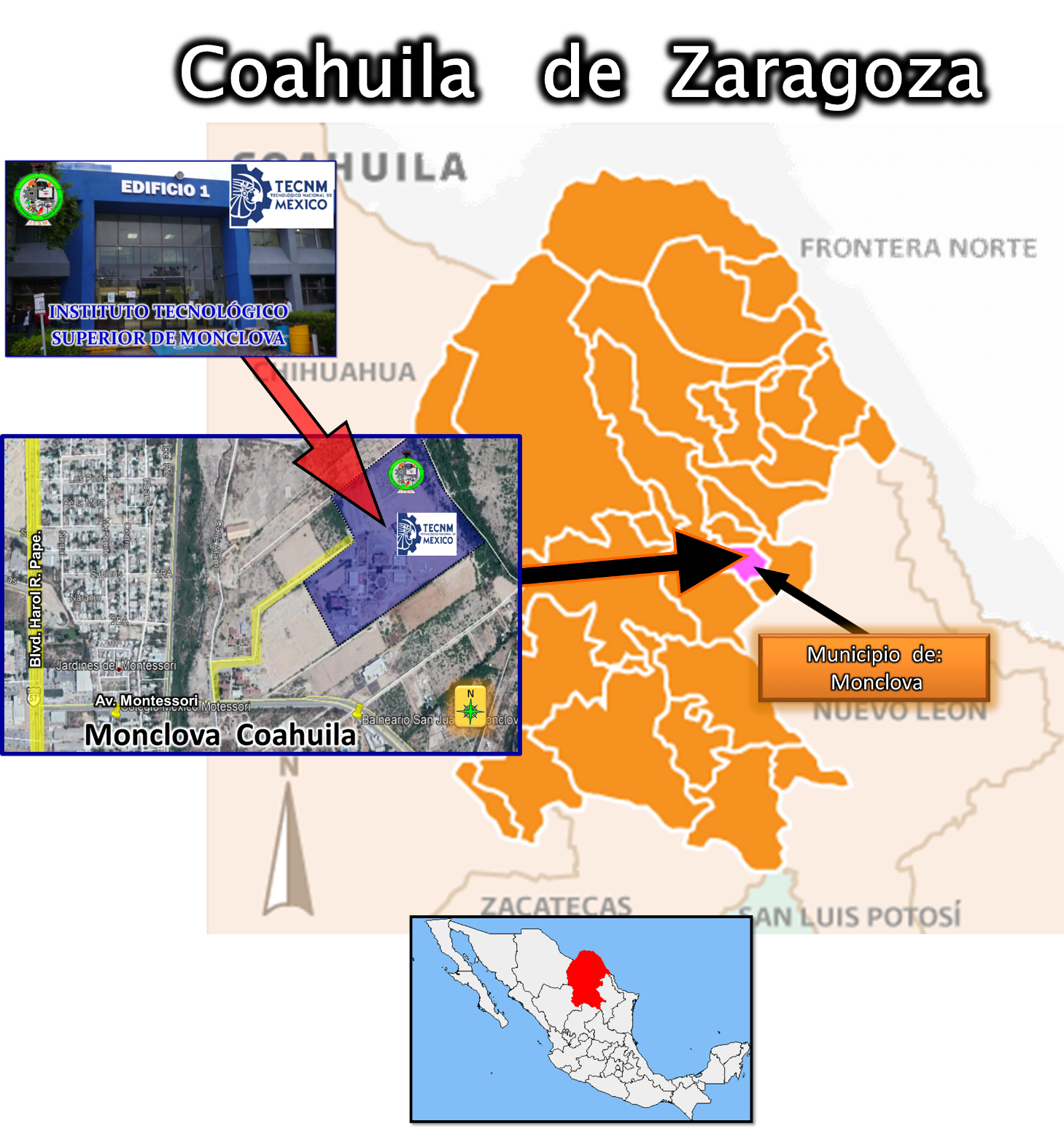 COORDENADAS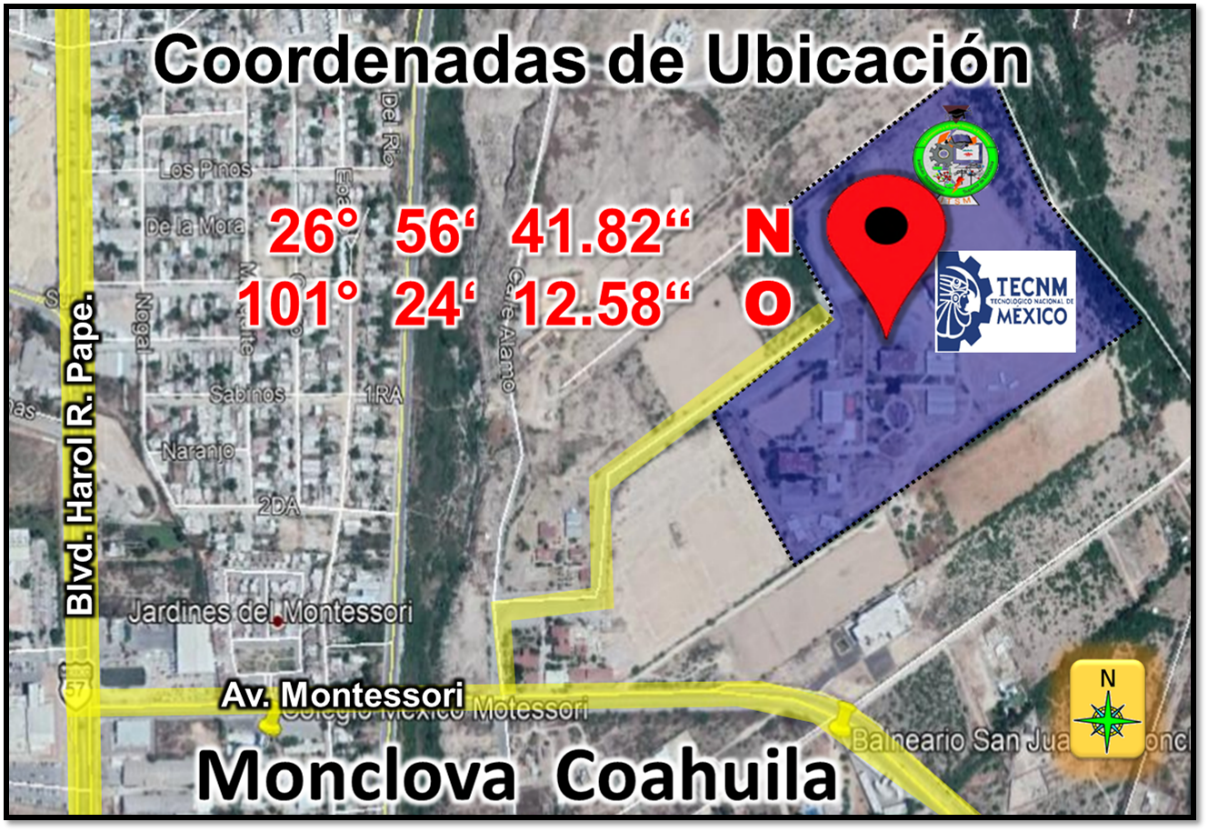 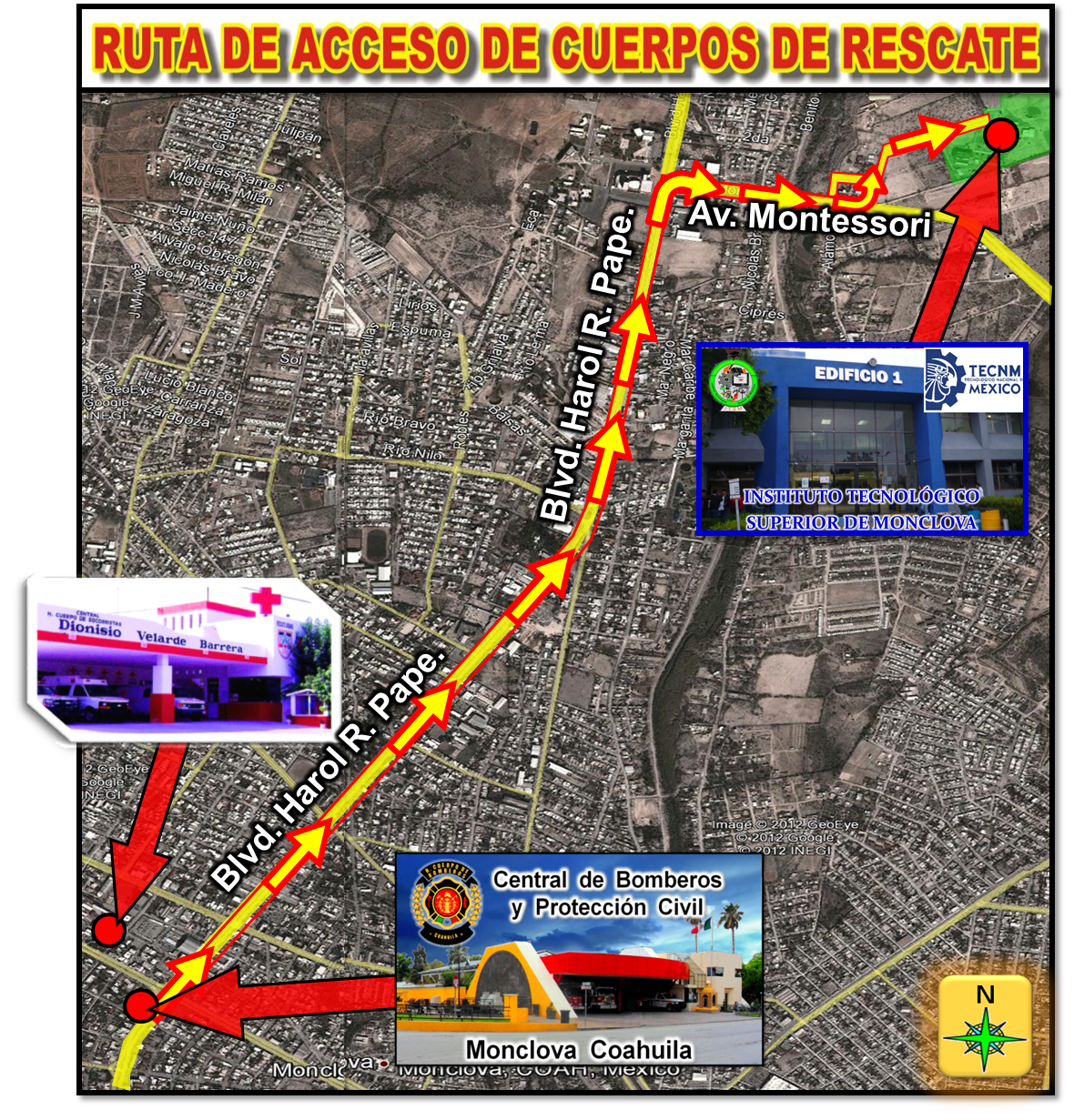 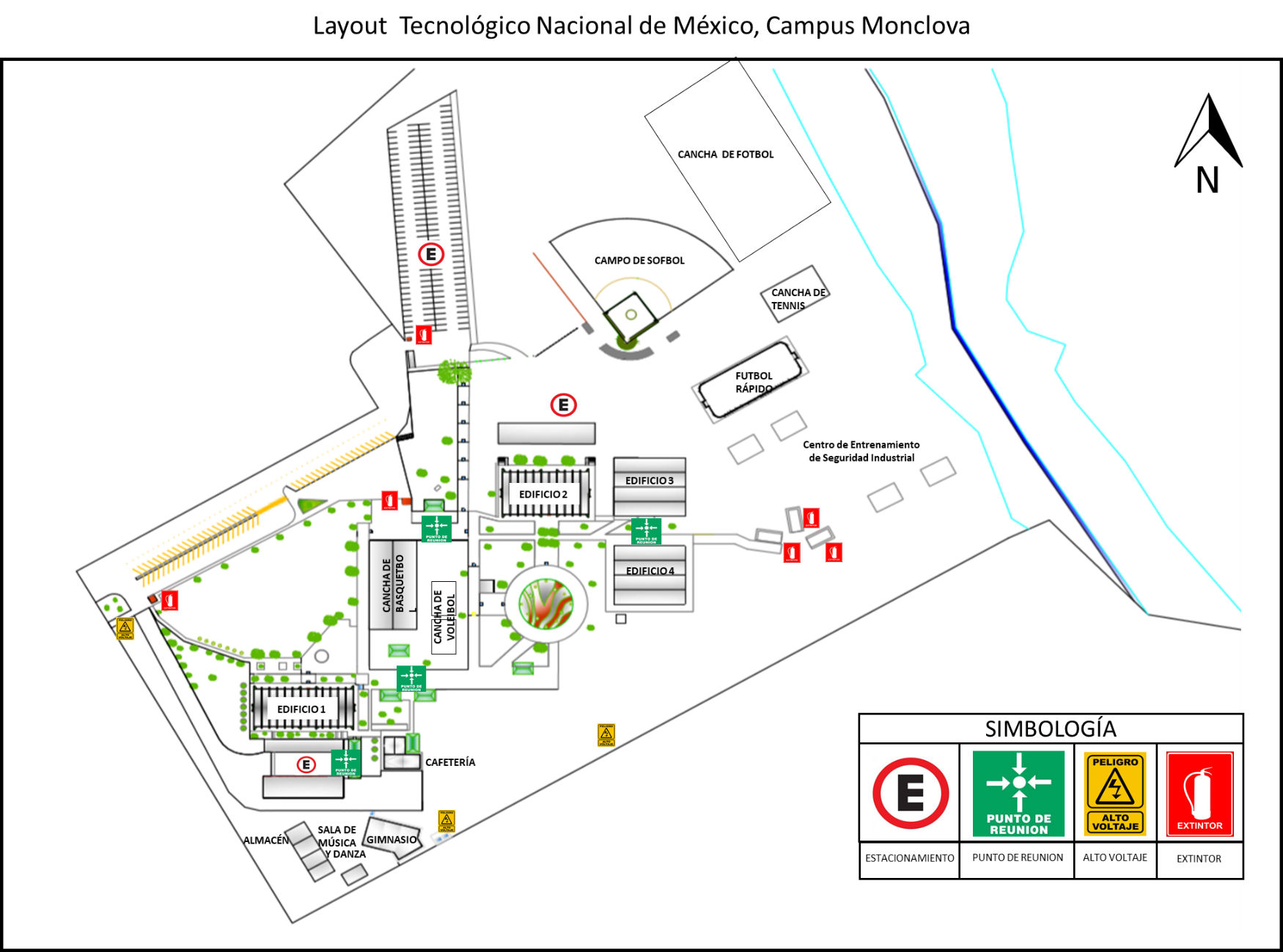 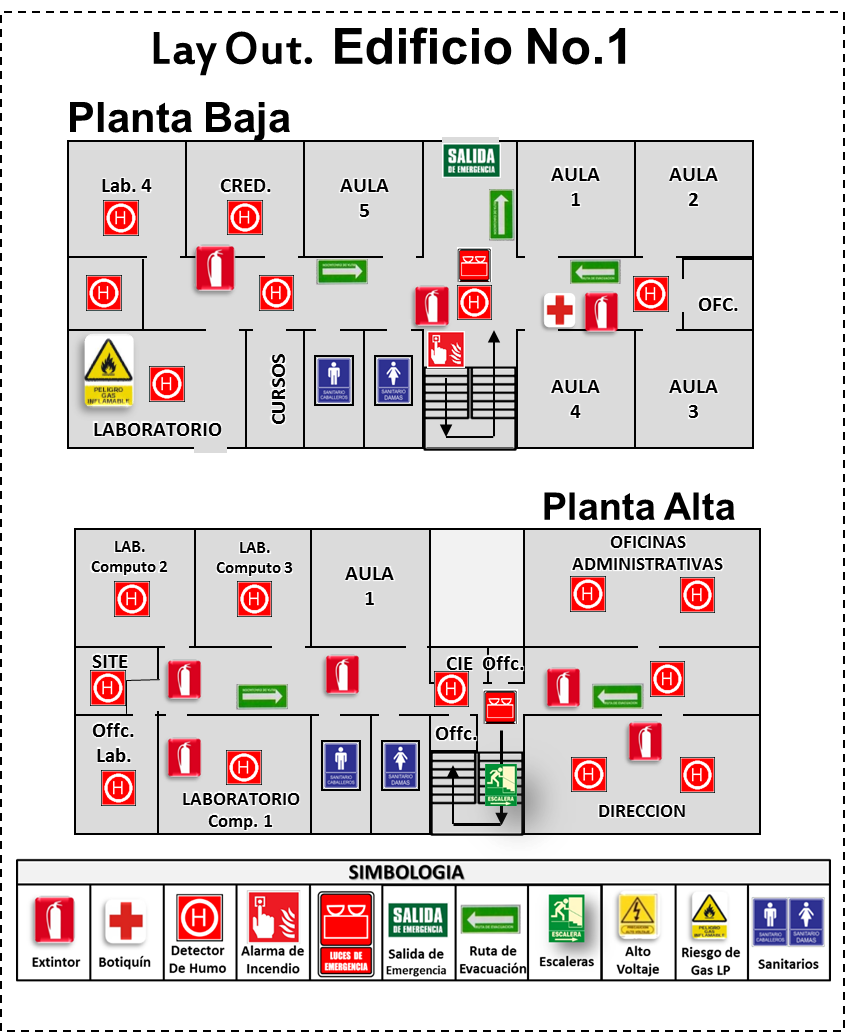 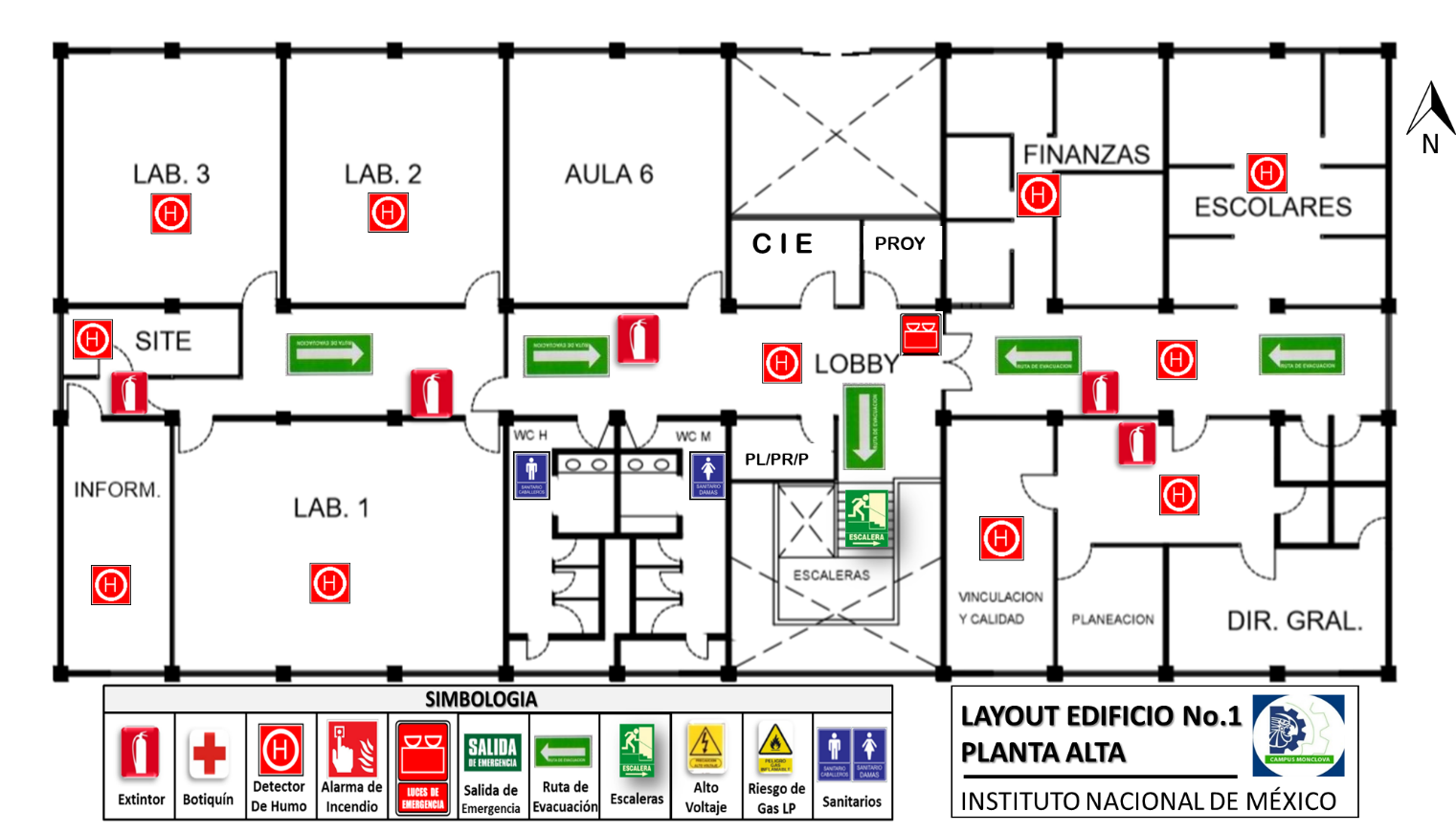 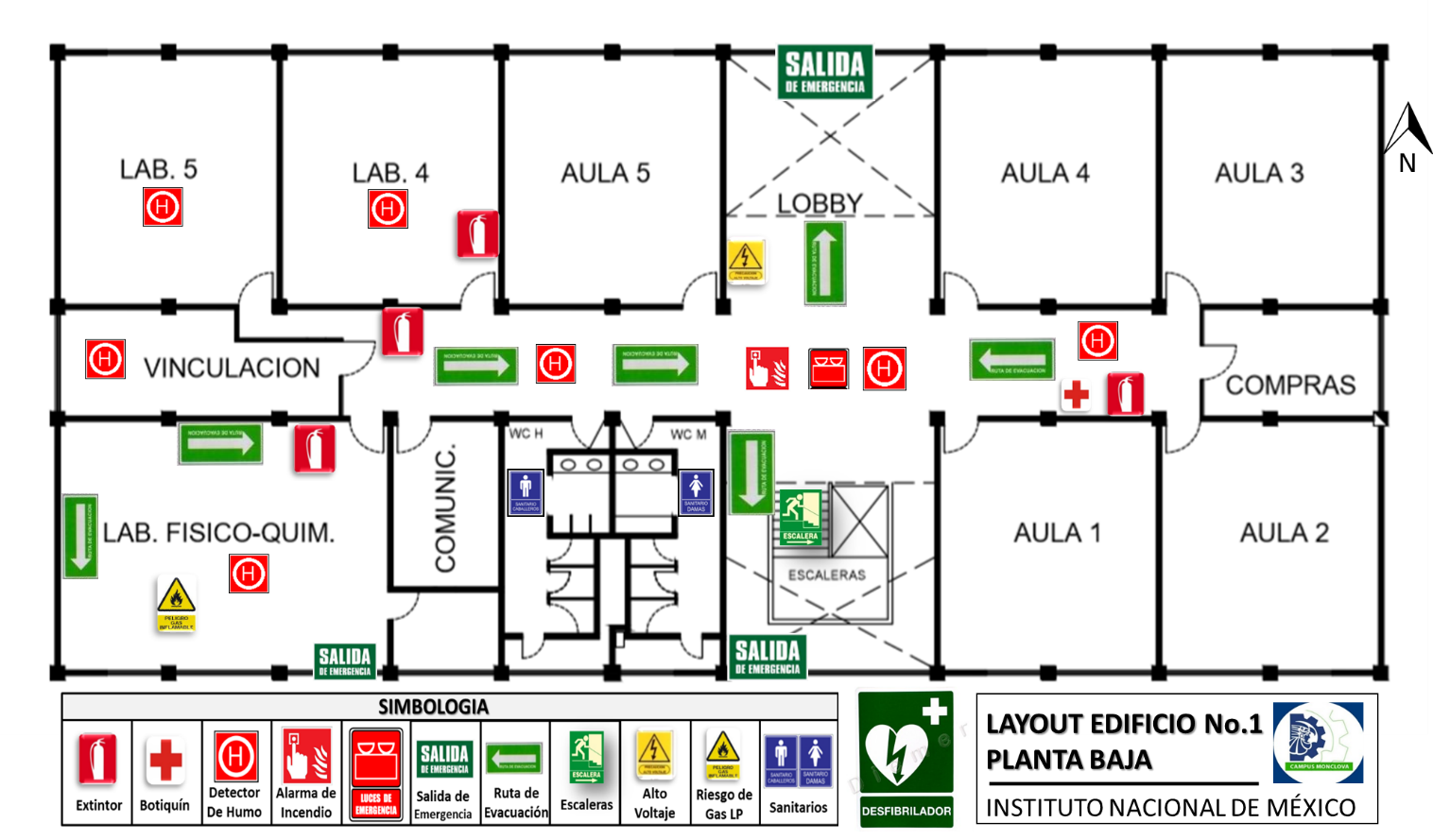 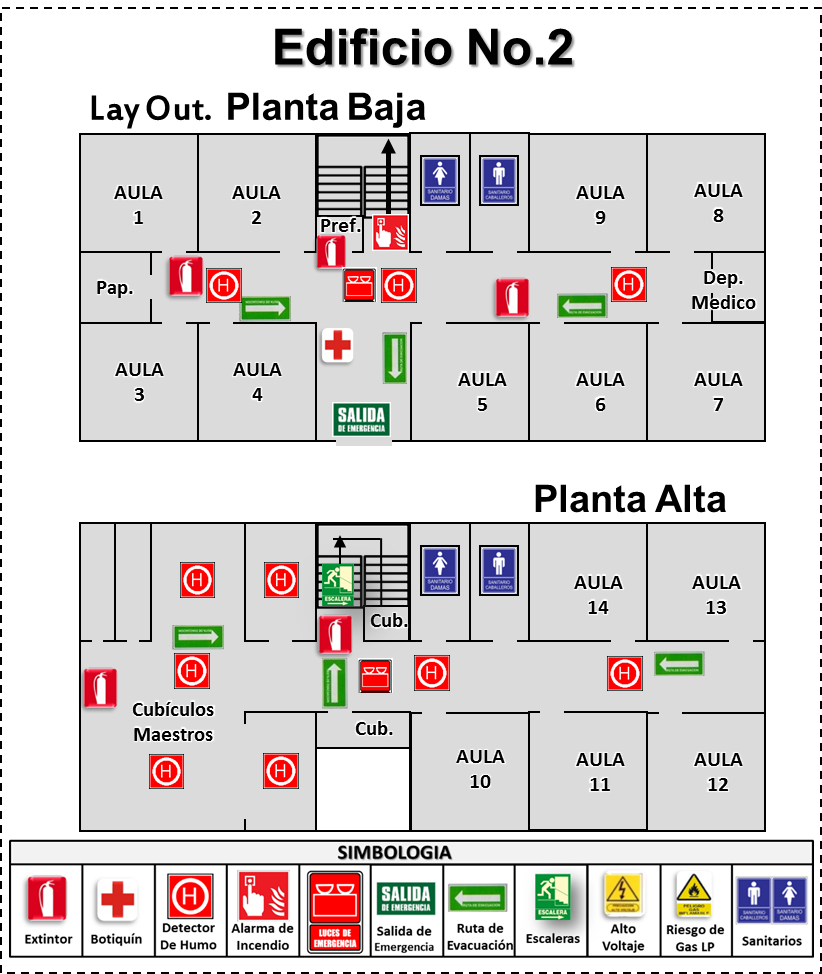 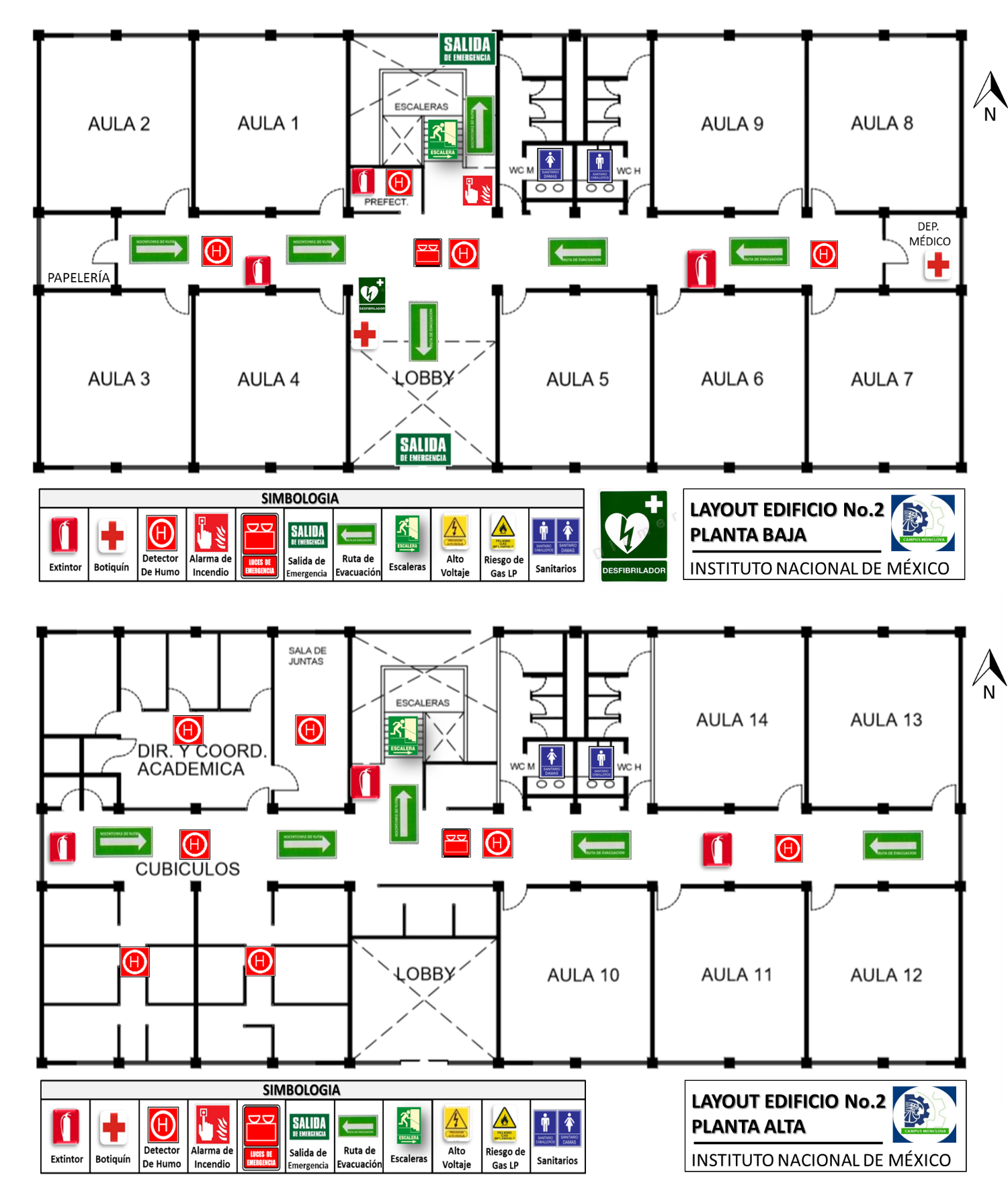 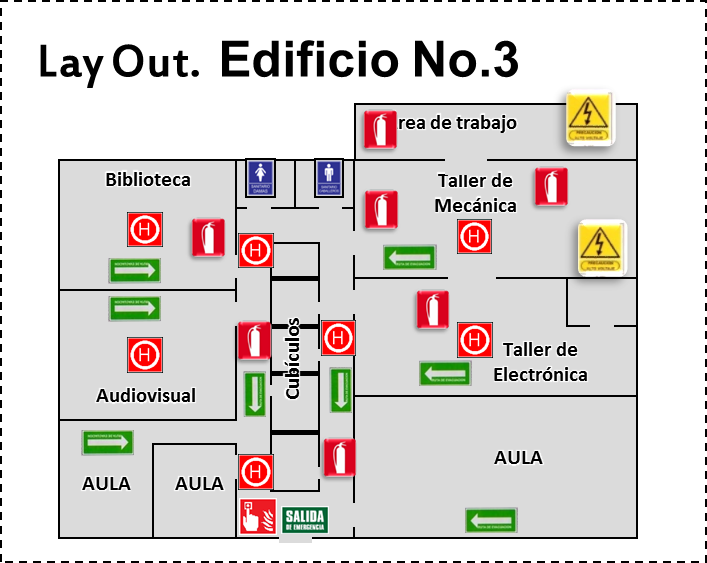 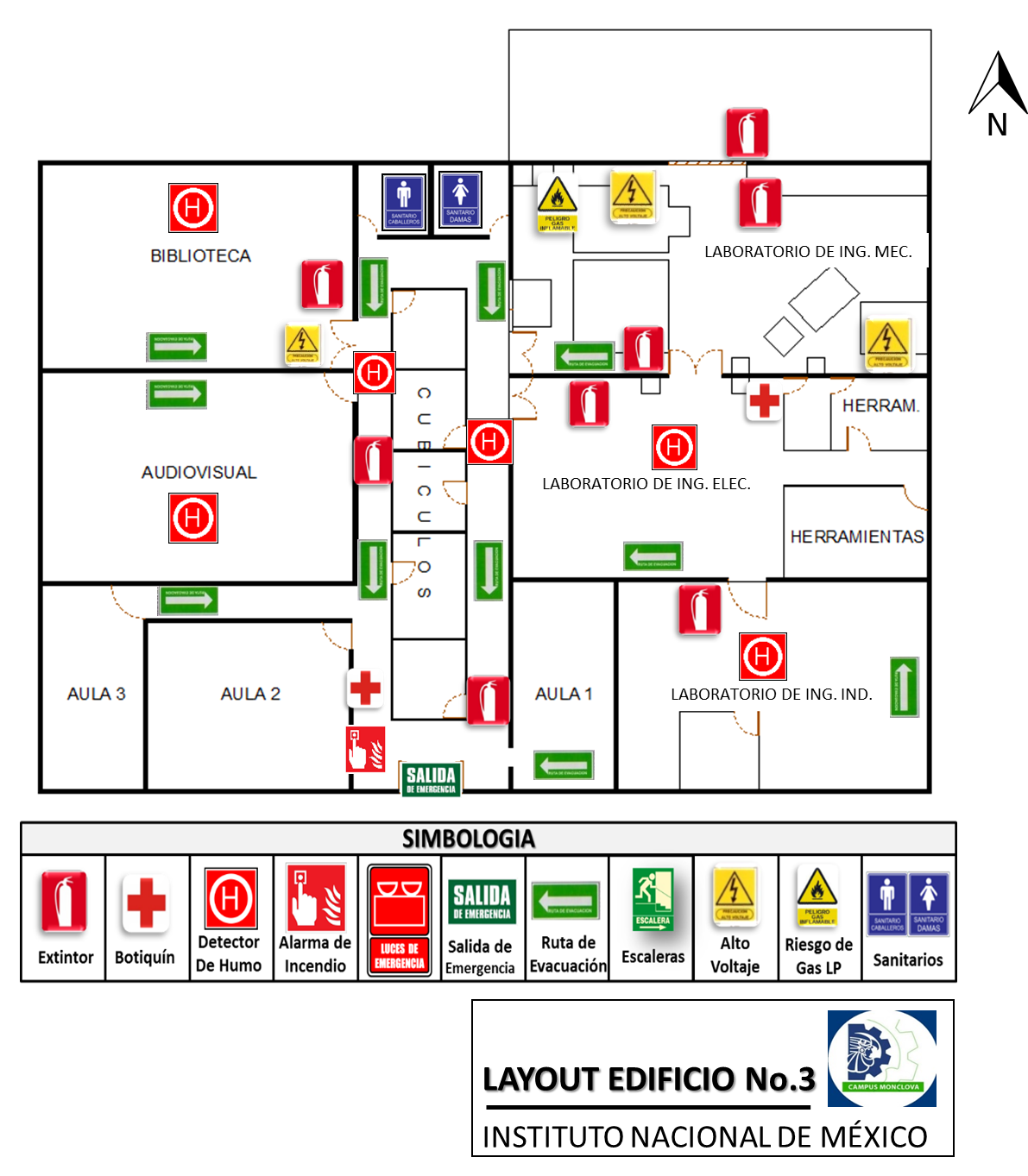 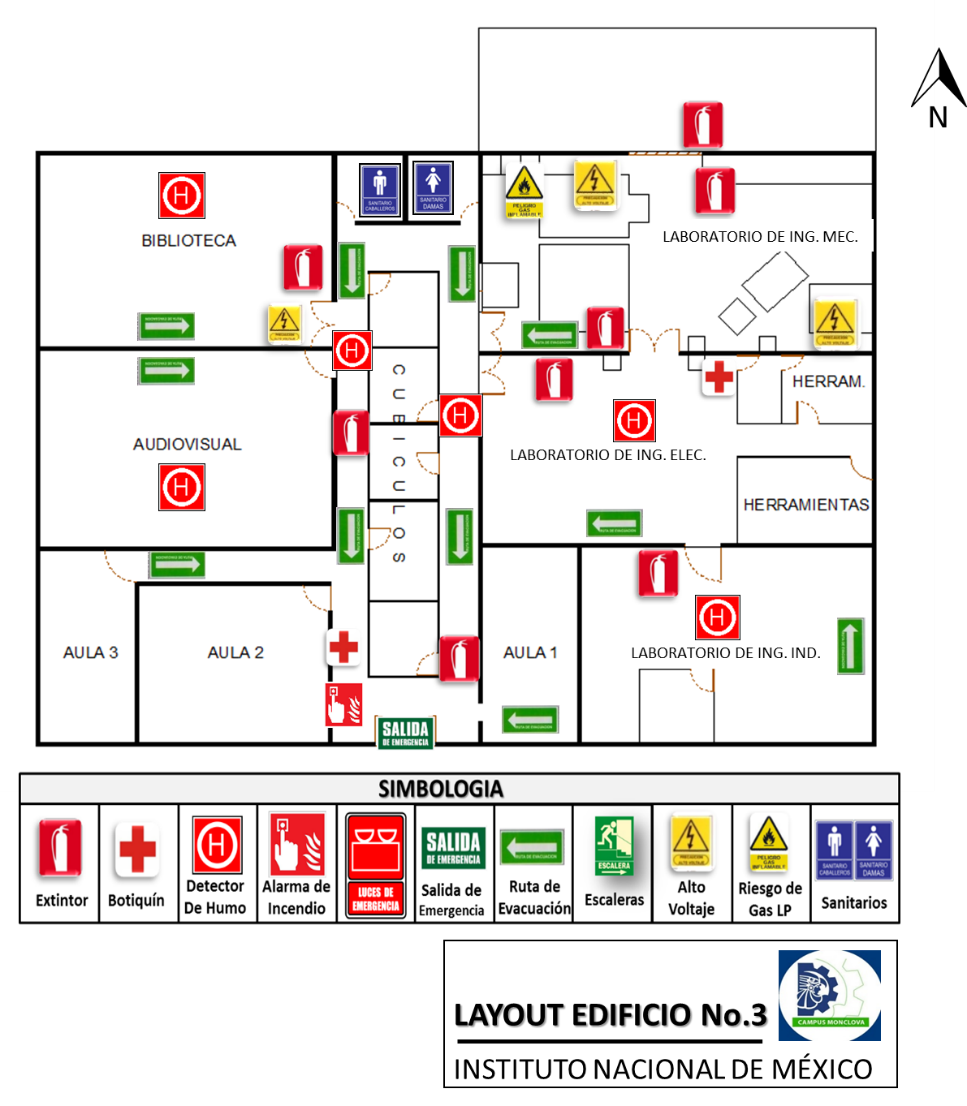 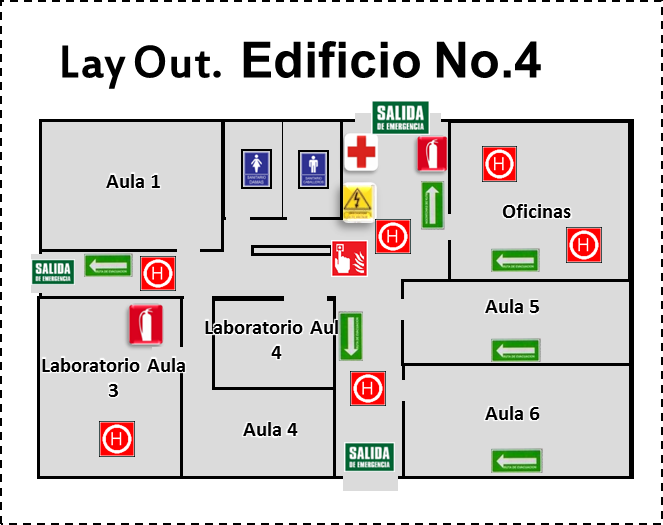 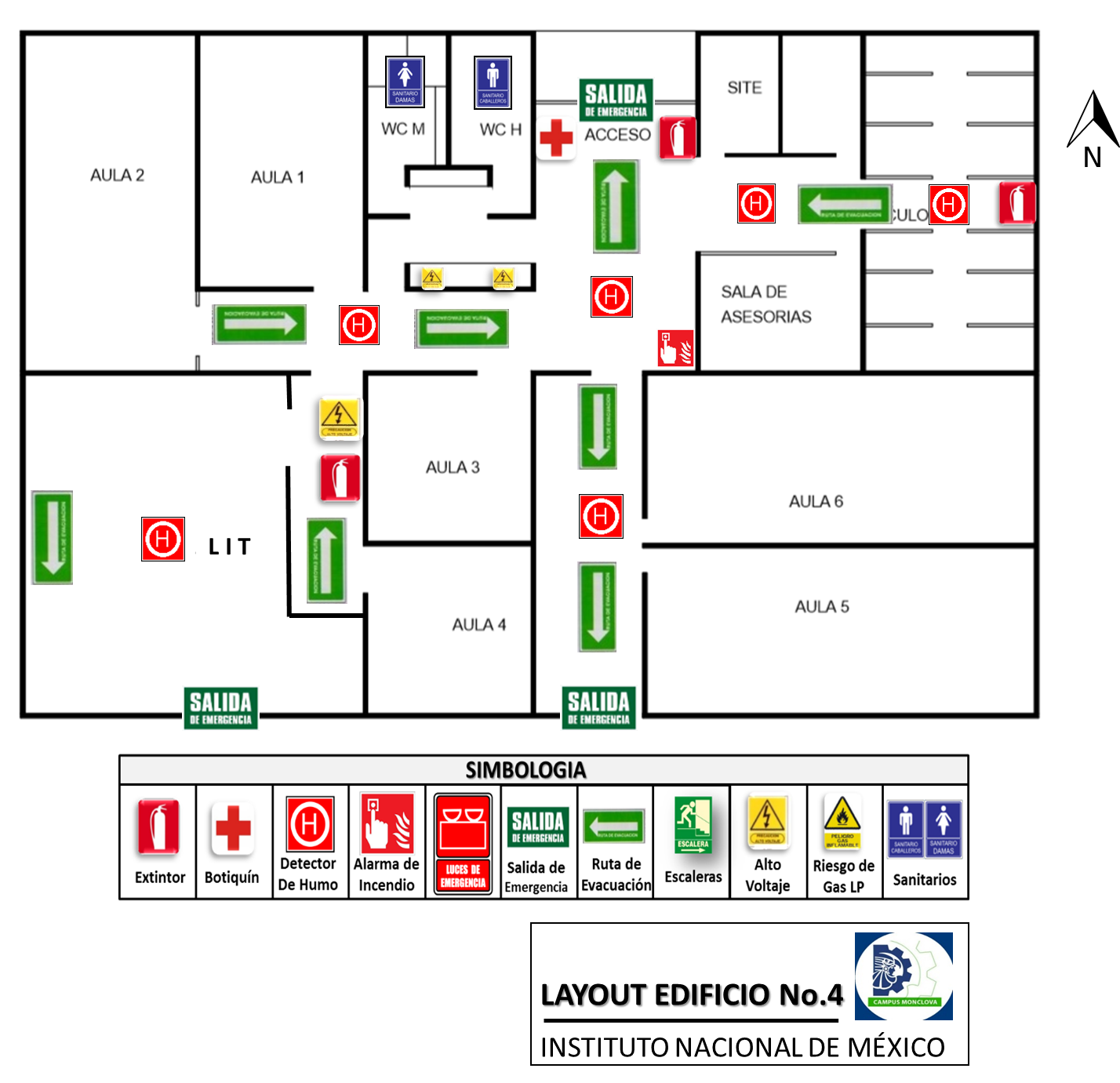 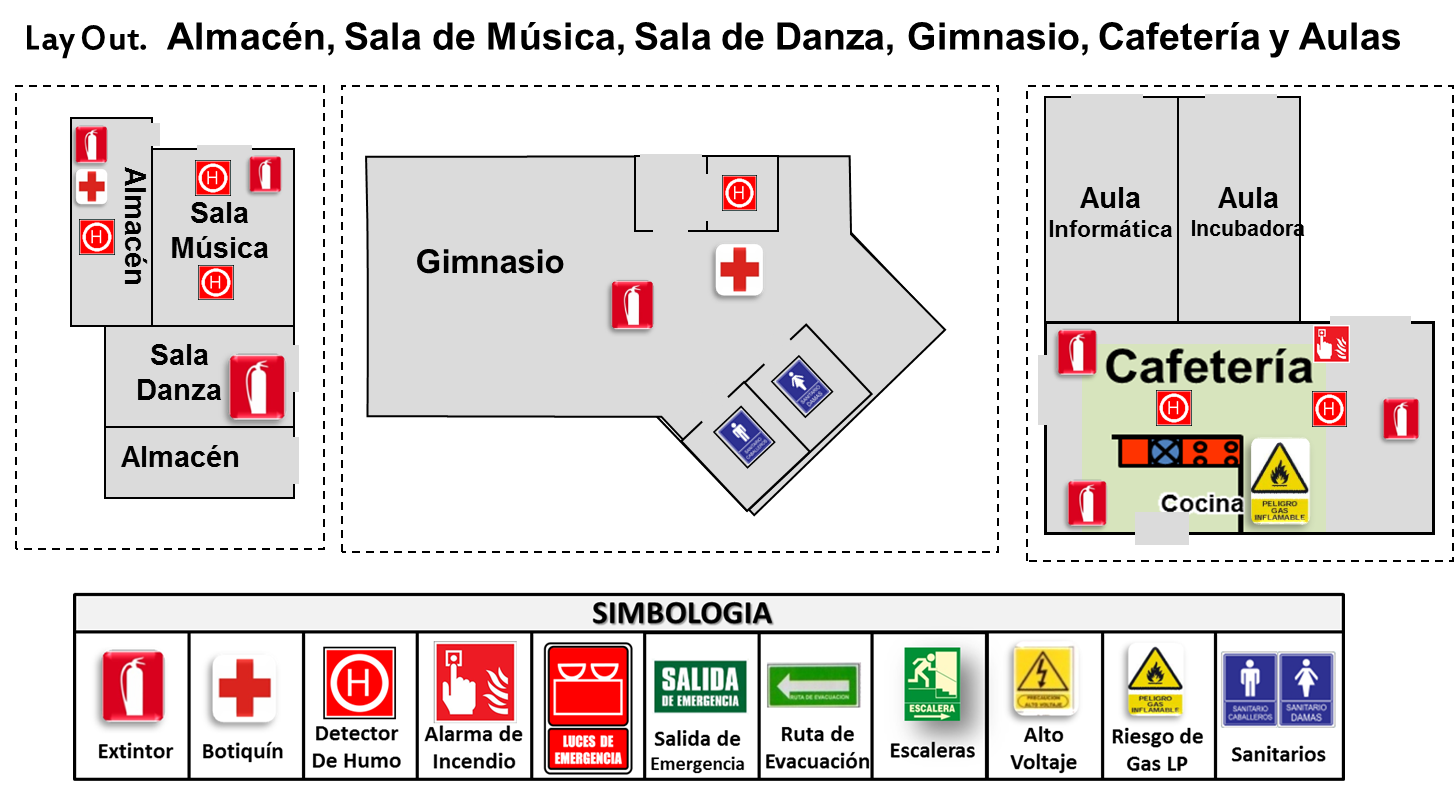 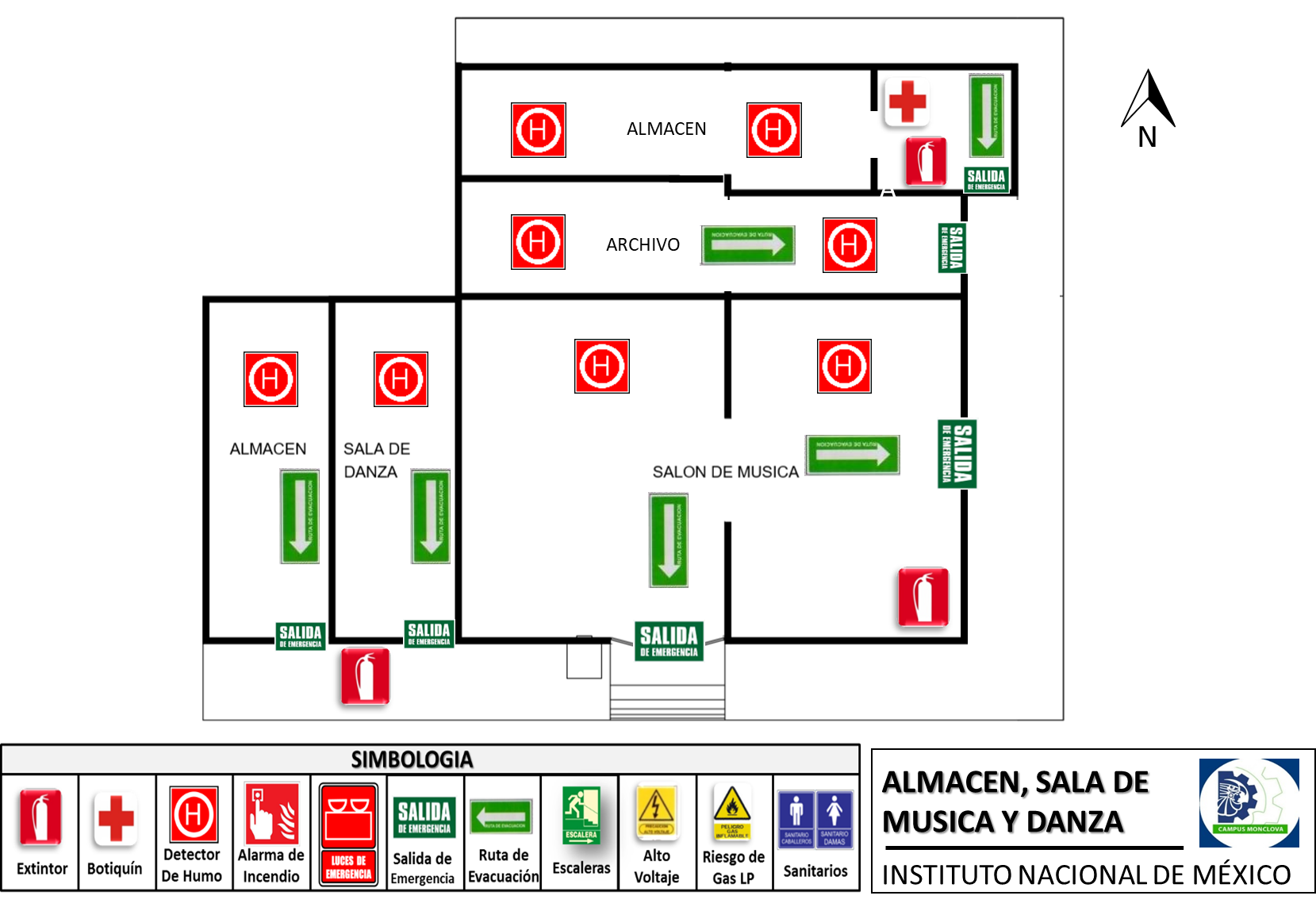 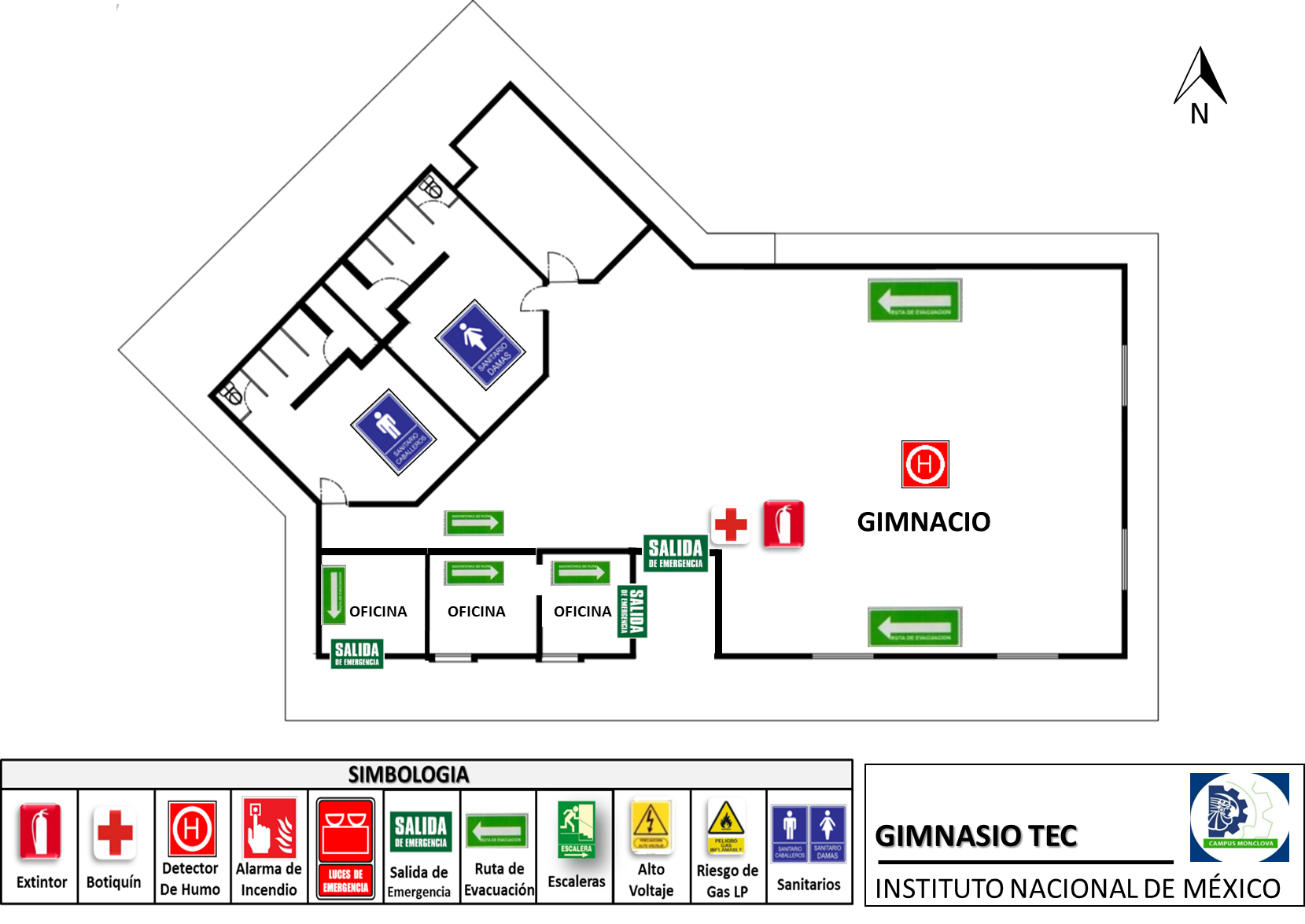 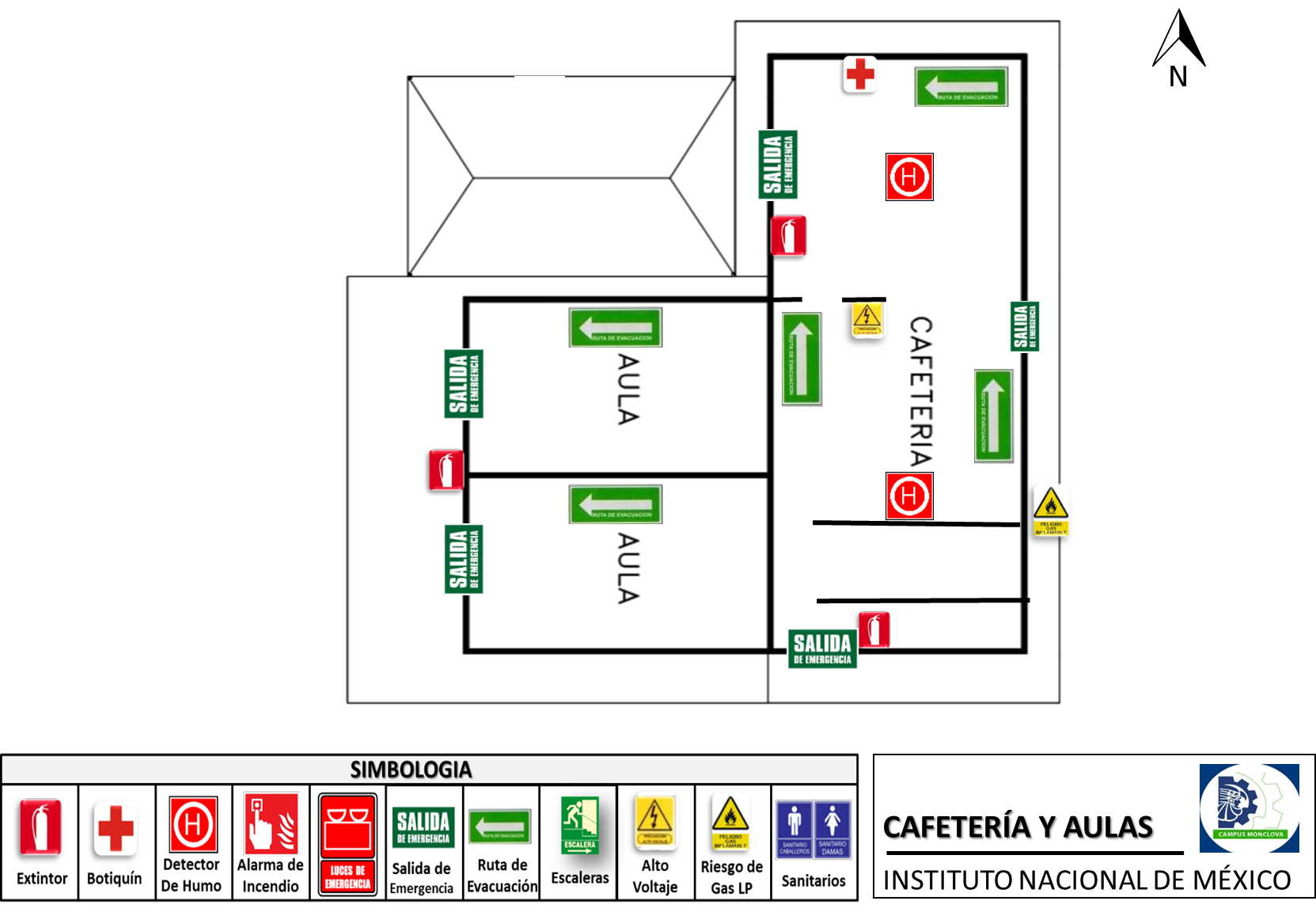 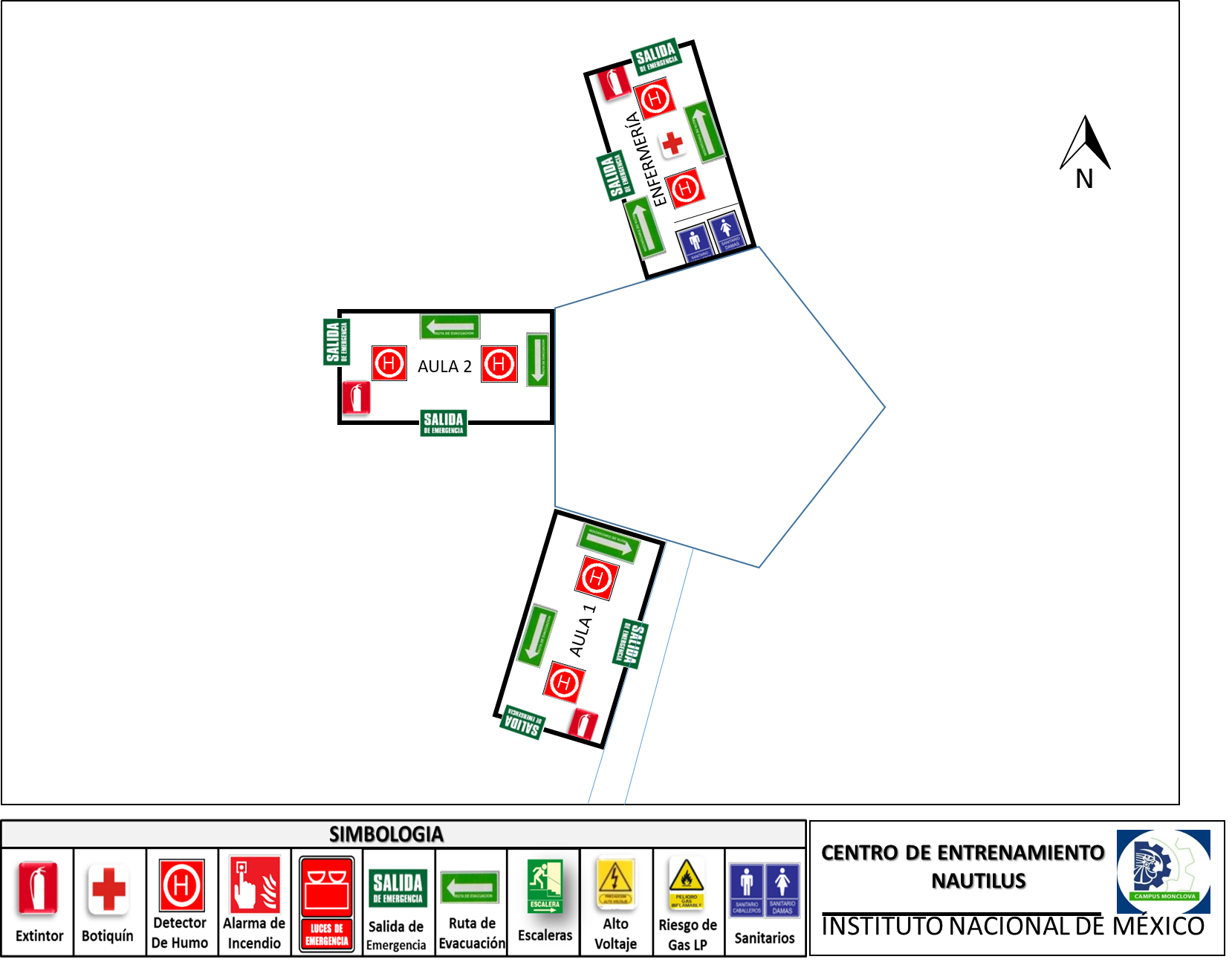 Calendarización de capacitación y simulacros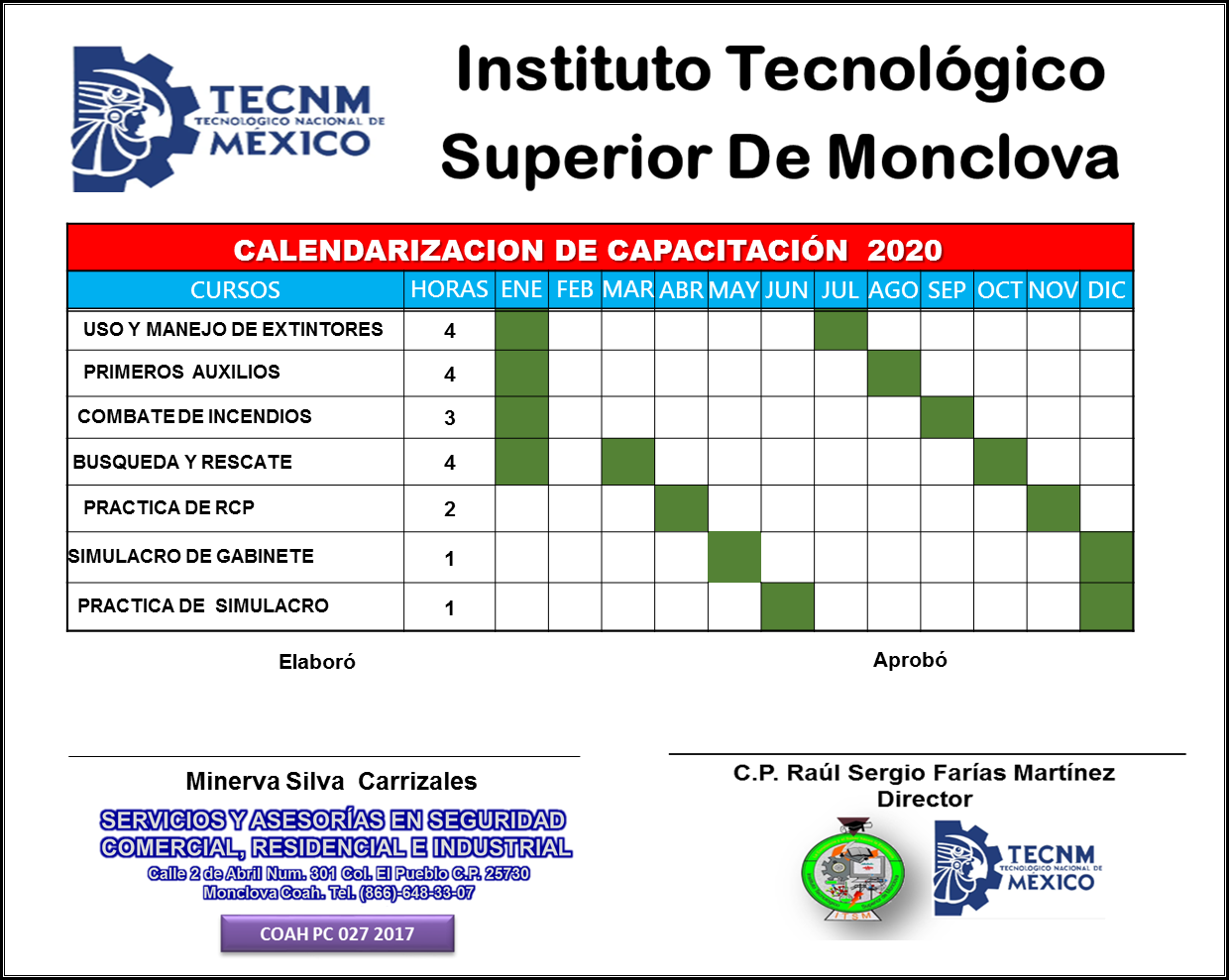 Evidencias de Capacitación al Personal: 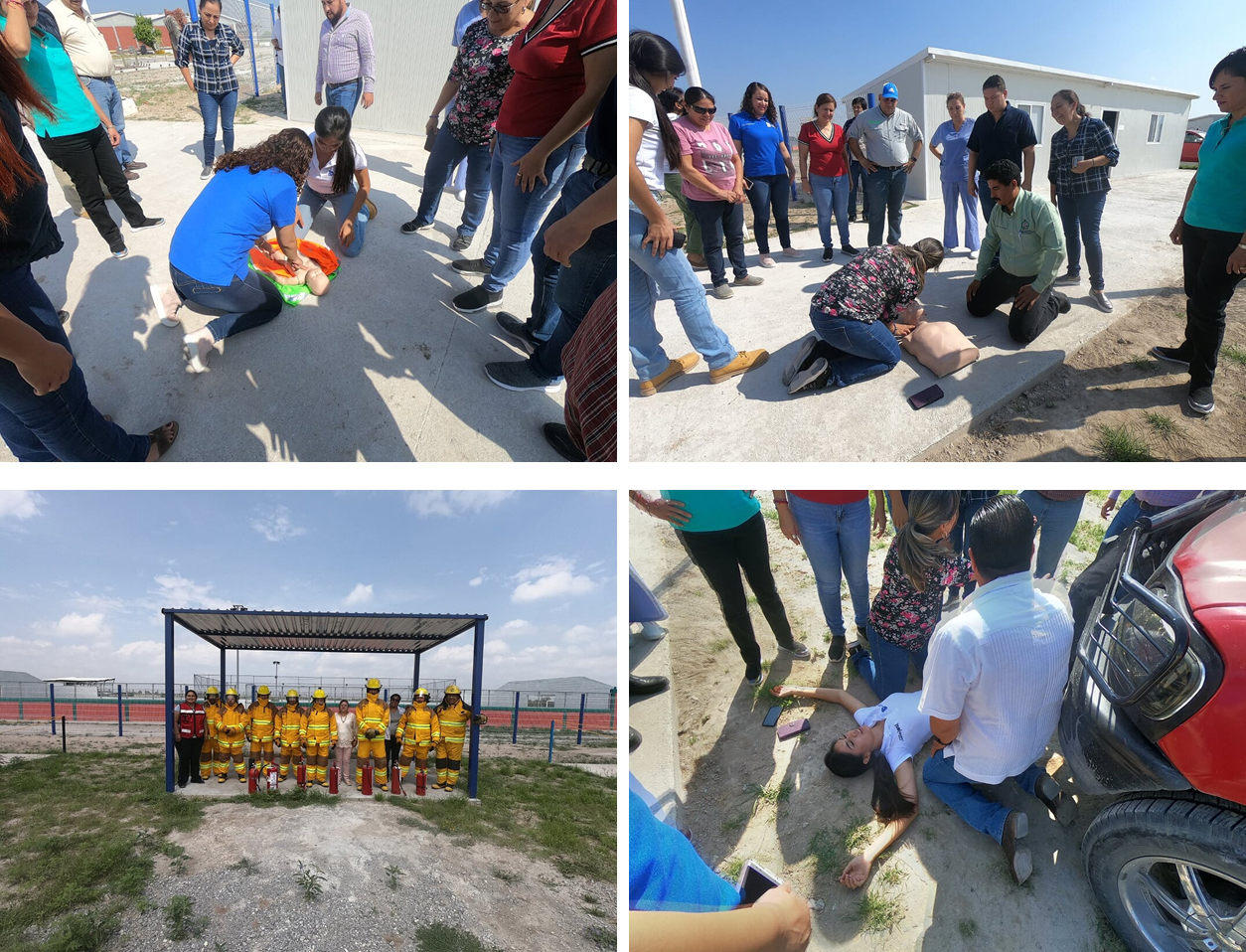 Evidencias de Capacitación al Personal: 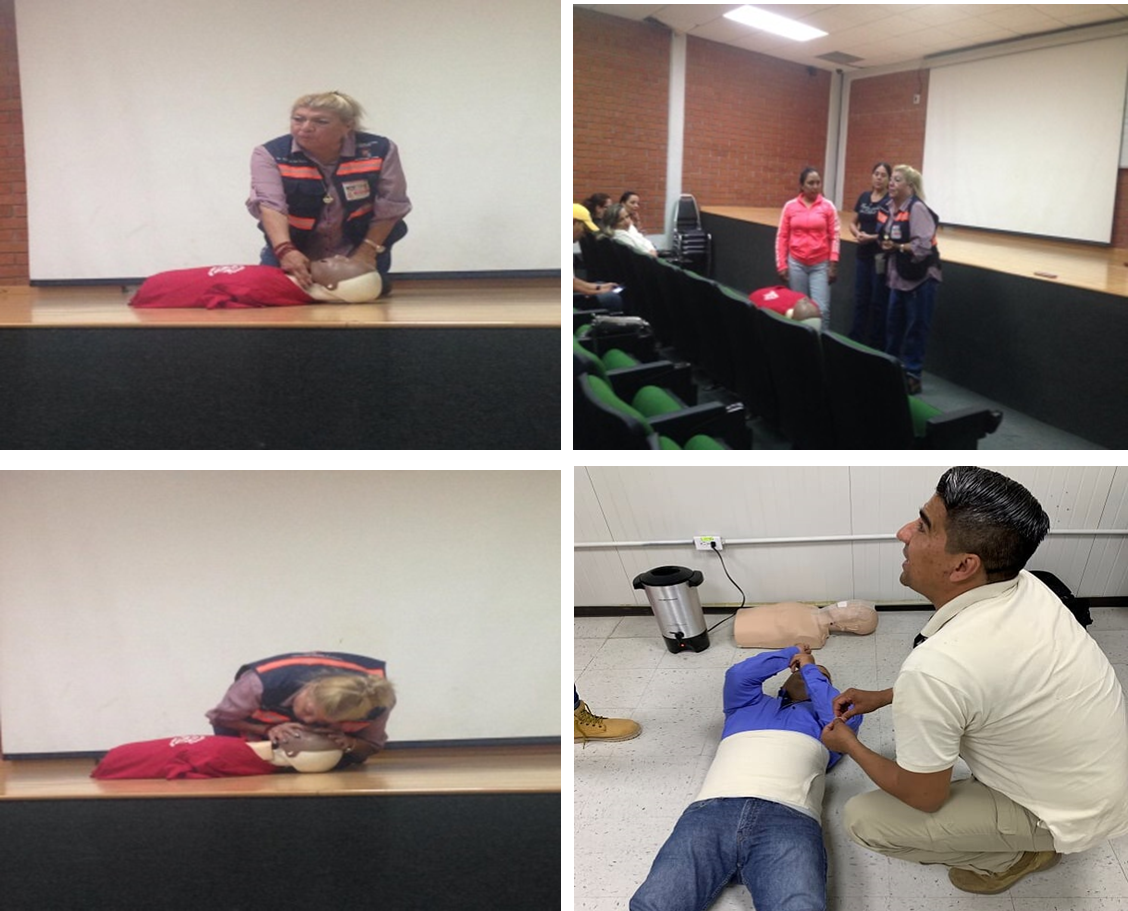 Evidencias de Capacitación al Personal: 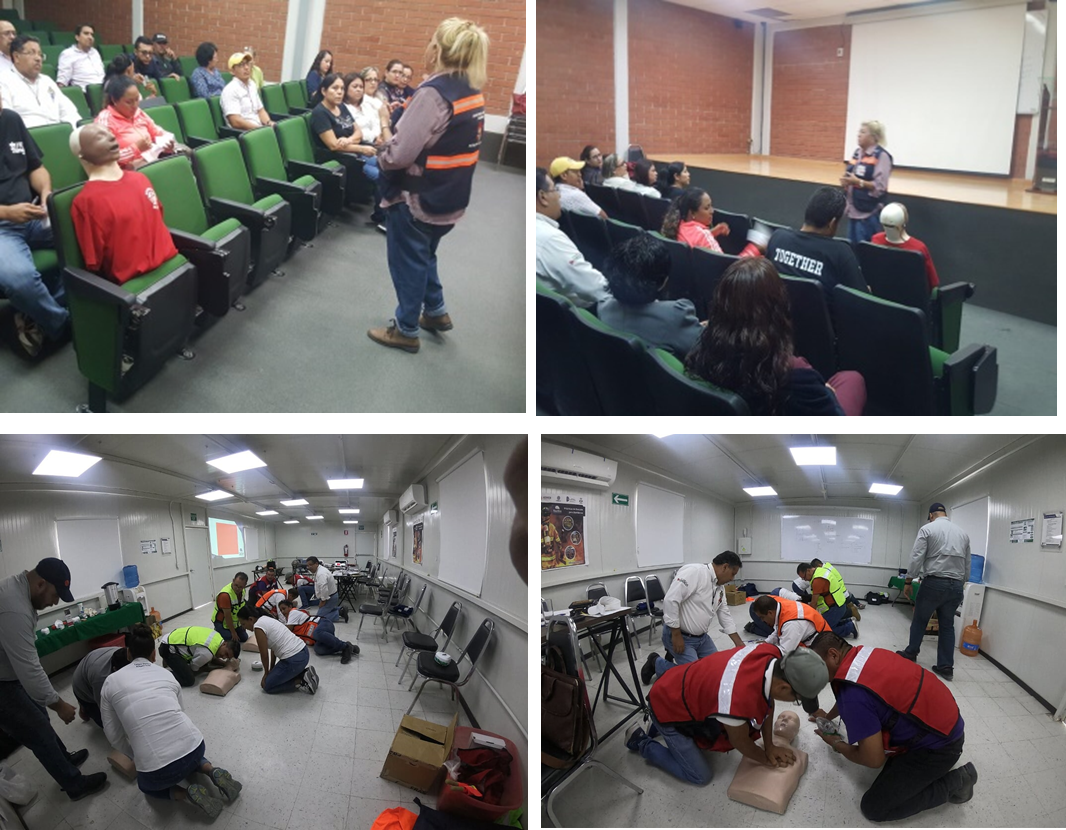 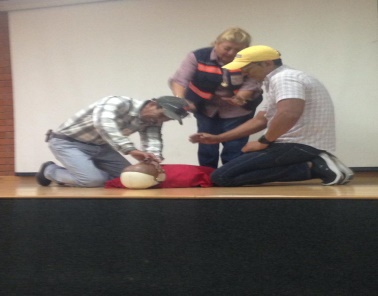 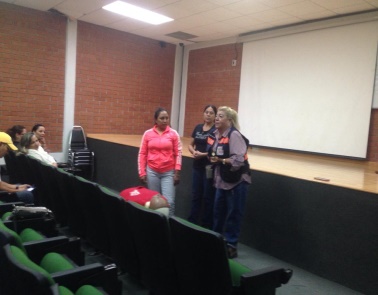 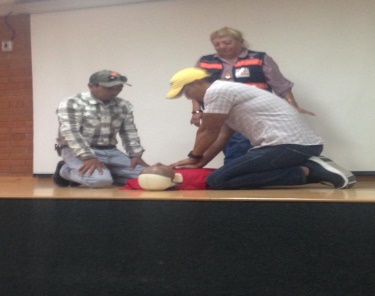 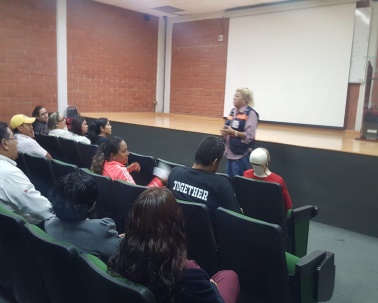 